Общество с ограниченной ответственностью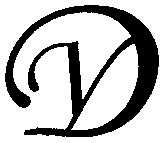 «Управляющая организация «Умный дом»Россия, Тверская область, г.Удомля, пр.Курчатова, д.10а, пом.9, +79056003663, тел./факс (48255) 54074, 20111 www.gkh-udomlya.ru, e-mail: upravdom@gkh-udomlya.ru, kvplata@gkh-udomlya.ru                           ИНФОРМАЦИЯ УПРАВЛЯЮЩЕЙ ОРГАНИЗАЦИИ30 января 2017г.Плата за коммунальные услуги на ОДН включается в плату за содержаниеС января 2017г. плата за коммунальные услуги на ОДН включается в состав платы за содержание общего имущества. В соответствии с пунктом 2 статьи 154 ЖК РФ "Плата за жилое помещение и коммунальные услуги для собственника помещения в многоквартирном доме включает в себя:
1) плату за содержание жилого помещения, включающую в себя плату за услуги, работы по управлению многоквартирным домом, за содержание и текущий ремонт общего имущества в многоквартирном доме, за холодную воду, горячую воду, электрическую энергию, потребляемые при содержании общего имущества в многоквартирном доме, а также за отведение сточных вод в целях содержания общего имущества в многоквартирном доме".Таким образом, начиная с января 2017 года, из квитанций будет исключено отдельное начисление платы за холодную и горячую воду на ОДН. А из квитанций за электроэнергию будет исключена строчка с начислением платы за электроэнергию на ОДН. При этом, согласно пункта 10 статьи 12 Федерального закона от 29.06.2015г. №176-ФЗ в плату за содержание жилого помещения будут включены расходы на оплату холодной воды, горячей воды, электрической энергии, тепловой энергии, потребляемых при содержании общего имущества в многоквартирном доме, отведения сточных вод в целях содержания общего имущества в многоквартирном доме по нормативу потребления коммунальных услуг на общедомовые нужды, установленному субъектом Российской Федерации по состоянию на 1 ноября 2016 года. Согласно указанного закона для первоначального включения указанных расходов в плату за содержание жилого помещения не требуется решение общего собрания собственников помещений в многоквартирном доме. Величина, на которую увеличится плата за содержание общего имущества, указана в последнем столбце прилагаемого расчета.Повышающий коэффициент повышаетсяС января 2017 года повышающий коэффициент на оплату коммунальных услуг в жилых помещениях, где отсутствуют индивидуальные приборы учета, устанавливается в размере 1,5 (в 2016 году был 1,4).Не живете в квартире и не хотите платить за коммунальные услуги? Устанавливайте счетчики! Перерасчетов в связи с временным отсутствием больше не будетПерерасчет платы за коммунальные услуги в связи с временным отсутствием потребителя в занимаемом жилом помещении будет производится только в случае отсутствия технической возможности установки индивидуальных (квартирных) приборов учета (пункт 92 Правил предоставления коммунальных услуг). Таких квартир в многоквартирных домах южной части города не имеется.В квартирах, где нет прописанных за коммунальные услуги заплатят собственникиПри отсутствии в жилом помещении, не оснащенном индивидуальными приборами учета, постоянно и временно проживающих граждан объем коммунальных услуг рассчитывается с учетом количества собственников такого помещения (пункт 56.2 Правил предоставления коммунальных услуг).За отключение и возобновление коммунальных услуг заплатит должникВ Правила предоставления коммунальных услуг внесен пункт 121(1), согласно которому расходы, связанные с введением ограничения, приостановлением и возобновлением предоставления коммунальной услуги потребителю-должнику, подлежат возмещению за счет потребителя, в отношении которого осуществлялись указанные действия. Таким образом, на федеральном уровне узаконена обязанность должника оплатить не только задолженность за жилищно-коммунальные услуги, но и расходы, связанные с отключением электроэнергии, горячего водоснабжения или канализации. И это вовсе не так дешево. В связи с изложенным, управляющая организация обращается к должникам: не прячьтесь от писем и уведомлений об отключении коммунальных услуг, не надейтесь на последующее самовольное подключение, не уходите от проблемы погашения задолженности, не доводите дело до суда или отключения коммунальных услуг. Это лишь усугубит проблему. Обращайтесь в управляющую организацию и мы вместе постараемся найти решение проблемы погашения задолженности на приемлемых для вас условиях и без дополнительных расходов! Расчет
размера платы за коммунальные ресурсы (холодная, горячая вода и электроэнергия), 
используемые в целях содержания общего имущества многоквартирного дома.Расчет
размера платы за коммунальные ресурсы (холодная, горячая вода и электроэнергия), 
используемые в целях содержания общего имущества многоквартирного дома.Расчет
размера платы за коммунальные ресурсы (холодная, горячая вода и электроэнергия), 
используемые в целях содержания общего имущества многоквартирного дома.Расчет
размера платы за коммунальные ресурсы (холодная, горячая вода и электроэнергия), 
используемые в целях содержания общего имущества многоквартирного дома.Расчет
размера платы за коммунальные ресурсы (холодная, горячая вода и электроэнергия), 
используемые в целях содержания общего имущества многоквартирного дома.Расчет
размера платы за коммунальные ресурсы (холодная, горячая вода и электроэнергия), 
используемые в целях содержания общего имущества многоквартирного дома.Расчет
размера платы за коммунальные ресурсы (холодная, горячая вода и электроэнергия), 
используемые в целях содержания общего имущества многоквартирного дома.Расчет
размера платы за коммунальные ресурсы (холодная, горячая вода и электроэнергия), 
используемые в целях содержания общего имущества многоквартирного дома.Расчет
размера платы за коммунальные ресурсы (холодная, горячая вода и электроэнергия), 
используемые в целях содержания общего имущества многоквартирного дома.Расчет
размера платы за коммунальные ресурсы (холодная, горячая вода и электроэнергия), 
используемые в целях содержания общего имущества многоквартирного дома.Расчет
размера платы за коммунальные ресурсы (холодная, горячая вода и электроэнергия), 
используемые в целях содержания общего имущества многоквартирного дома.Расчет
размера платы за коммунальные ресурсы (холодная, горячая вода и электроэнергия), 
используемые в целях содержания общего имущества многоквартирного дома.Расчет
размера платы за коммунальные ресурсы (холодная, горячая вода и электроэнергия), 
используемые в целях содержания общего имущества многоквартирного дома.Расчет
размера платы за коммунальные ресурсы (холодная, горячая вода и электроэнергия), 
используемые в целях содержания общего имущества многоквартирного дома.Расчет
размера платы за коммунальные ресурсы (холодная, горячая вода и электроэнергия), 
используемые в целях содержания общего имущества многоквартирного дома.Расчет
размера платы за коммунальные ресурсы (холодная, горячая вода и электроэнергия), 
используемые в целях содержания общего имущества многоквартирного дома.Расчет
размера платы за коммунальные ресурсы (холодная, горячая вода и электроэнергия), 
используемые в целях содержания общего имущества многоквартирного дома.Расчет
размера платы за коммунальные ресурсы (холодная, горячая вода и электроэнергия), 
используемые в целях содержания общего имущества многоквартирного дома.№
ппАдрес домаУборочная площадь мест общего пользования в целях определения объема ХВС и ГВС на ОДН (кв.м.)Площадь помещений, входящих в состав общего имущества, в целях определения объема электро-энергии на ОДН (кв.м.)Норматив ОДН на ХВС (ГВС) (куб.м./кв.м.) согласно приказа РЭК Тверской области от 31.05.2013г. №165-нпТариф на ХВС (руб./
куб.м.)Тариф на ГВС (руб./
кв.м.)Размер платы за коммунальные услуги на ХВС И ГВС в составе платы за содержание (руб./кв.м.)Размер платы за коммунальные услуги на ХВС И ГВС в составе платы за содержание (руб./кв.м.)Размер платы за коммунальные услуги на ХВС И ГВС в составе платы за содержание (руб./кв.м.)Норматив ОДН на электроэнергию (кВтч/кв.м.) согласно приказа РЭК Тверской области от 23.08.2012г. №337-нпНорматив ОДН на электроэнергию (кВтч/кв.м.) согласно приказа РЭК Тверской области от 23.08.2012г. №337-нпТариф на электро-энергию (руб./кВтч)Размер платы за электро-энергию на ОДН в составе платы за содержание (руб./кв.м.)Размер платы за электро-энергию на ОДН в составе платы за содержание (руб./кв.м.)Размер платы за электро-энергию на ОДН в составе платы за содержание (руб./кв.м.)Общая площадь помещений дома (кв.м.)Размер платы за коммунальные услуги на ОДН в составе платы за содержание (руб./кв.м.)Размер платы за коммунальные услуги на ОДН в составе платы за содержание (руб./кв.м.)Размер платы за коммунальные услуги на ОДН в составе платы за содержание (руб./кв.м.)12345673*5*(6+7)/133*5*(6+7)/133*5*(6+7)/1399104*9*10/134*9*10/134*9*10/13128+118+118+111Автодорожная 2/11070.52810.50.04025.4962.270.780.780.781.431.432.772.32  2.32  2.32  4804.703.103.103.102Автодорожная 5а440.61771.60.03025.4962.270.250.250.250.720.722.770.77  0.77  0.77  4586.811.021.021.023Венецианова 5а1131.43201.40.03025.4962.270.310.310.310.720.722.770.67  0.67  0.67  9505.800.990.990.994Венецианова 7а467.01479.00.03025.4962.270.310.310.310.720.722.770.75  0.75  0.75  3958.701.061.061.065Венецианова 9218.4769.40.03025.4962.270.260.260.260.720.722.770.71  0.71  0.71  2173.100.970.970.976Вышневолоцкое шоссе 372.072.00.00025.4962.270.000.000.000.580.582.770.26  0.26  0.26  449.300.260.260.267Карла Маркса 544.044.00.03025.4962.270.310.310.310.580.582.770.19  0.19  0.19  372.400.500.500.508Карла Маркса 25302.41227.00.03025.4962.270.240.240.240.580.582.770.59  0.59  0.59  3322.400.830.830.839Карла Маркса 25а383.61362.20.03025.4962.270.290.290.290.580.582.770.64  0.64  0.64  3427.700.930.930.9310Карла Маркса 2762.4452.50.03025.4962.270.220.220.220.580.582.770.96  0.96  0.96  754.601.181.181.1811Карла Маркса 2863.4342.40.03025.4962.270.220.220.220.580.582.770.73  0.73  0.73  755.700.950.950.9512Курчатова 3679.42204.40.03025.4962.270.310.310.310.720.722.770.76  0.76  0.76  5773.201.071.071.0713Курчатова 5764.41794.40.03025.4962.270.290.290.290.720.722.770.51  0.51  0.51  7051.430.790.790.7914Курчатова 10402.01646.00.03025.4962.270.230.230.230.720.722.770.72  0.72  0.72  4589.500.950.950.9515Курчатова 12426.01677.00.03025.4962.270.240.240.240.720.722.770.73  0.73  0.73  4582.300.970.970.9716Курчатова 24433.01678.00.03025.4962.270.250.250.250.720.722.770.74  0.74  0.74  4544.900.990.990.9917Левитана 3311.51029.50.03025.4962.270.370.370.371.431.432.771.86  1.86  1.86  2193.302.232.232.23№
ппАдрес домаУборочная площадь мест общего пользования в целях определения объема ХВС и ГВС на ОДН (кв.м.)Площадь помещений, входящих в состав общего имущества, в целях определения объема электро-энергии на ОДН (кв.м.)Норматив ОДН на ХВС (ГВС) (куб.м./кв.м.) согласно приказа РЭК Тверской области от 31.05.2013г. №165-нпТариф на ХВС (руб./
куб.м.)Тариф на ГВС (руб./
кв.м.)Размер платы за коммунальные услуги на ХВС И ГВС в составе платы за содержание (руб./кв.м.)Размер платы за коммунальные услуги на ХВС И ГВС в составе платы за содержание (руб./кв.м.)Размер платы за коммунальные услуги на ХВС И ГВС в составе платы за содержание (руб./кв.м.)Норматив ОДН на электроэнергию (кВтч/кв.м.) согласно приказа РЭК Тверской области от 23.08.2012г. №337-нпНорматив ОДН на электроэнергию (кВтч/кв.м.) согласно приказа РЭК Тверской области от 23.08.2012г. №337-нпТариф на электро-энергию (руб./кВтч)Размер платы за электро-энергию на ОДН в составе платы за содержание (руб./кв.м.)Размер платы за электро-энергию на ОДН в составе платы за содержание (руб./кв.м.)Размер платы за электро-энергию на ОДН в составе платы за содержание (руб./кв.м.)Общая площадь помещений дома (кв.м.)Размер платы за коммунальные услуги на ОДН в составе платы за содержание (руб./кв.м.)Размер платы за коммунальные услуги на ОДН в составе платы за содержание (руб./кв.м.)Размер платы за коммунальные услуги на ОДН в составе платы за содержание (руб./кв.м.)18Луговая 2а658.62096.60.03025.4962.270.390.390.391.431.432.771.86  1.86  1.86  4476.732.242.242.2419Мичурина 1964.43112.40.03025.4962.270.380.380.381.431.432.771.84  1.84  1.84  6683.102.222.222.2220Новая 10а корпус 1158.61345.40.03025.4962.270.290.290.290.720.722.771.88  1.88  1.88  1428.32.172.172.1721Новая 10а корпус 2185.11106.10.03025.4962.270.310.310.310.720.722.771.42  1.42  1.42  1551.51.741.741.7422Новая 10акорпус 4159.91251.50.03025.4962.270.290.290.290.720.722.771.69  1.69  1.69  1476.81.981.981.9823Новая 10а корпус 5300.31222.90.03025.4962.270.410.410.411.431.432.772.49  2.49  2.49  1946.82.892.892.8924Октябрьская 2144.344.30.03025.490.090.090.090.580.582.770.19  0.19  0.19  376.600.280.280.2825Октябрьская 23а83.483.40.03025.4962.270.250.250.250.580.582.770.16  0.16  0.16  862.130.410.410.4126Попова 18/11124.73230.30.03025.4962.270.470.470.471.431.432.772.04  2.04  2.04  6282.602.512.512.5127Попова 19508.81731.40.03025.4962.270.370.370.371.431.432.771.87  1.87  1.87  3661.702.242.242.2428Энергетиков 31069.13481.10.03025.4962.270.380.380.381.431.432.771.88  1.88  1.88  7342.202.262.262.2629Энергетиков 41536.65306.60.03025.4962.270.350.350.351.431.432.771.84  1.84  1.84  11429.202.192.192.1930Энергетиков 4а319.11035.10.03025.4962.270.380.380.381.431.432.771.86  1.86  1.86  2202.202.242.242.2431Энергетиков 5550.01605.00.03025.4962.270.280.280.280.720.722.770.63  0.63  0.63  5086.100.910.910.9132Энергетиков 5а472.21527.20.03025.4962.270.320.320.320.720.722.770.78  0.78  0.78  3927.501.091.091.0933Энергетиков 6674.42122.40.03025.4962.270.400.400.401.431.432.771.91  1.91  1.91  4406.602.312.312.3134Энергетиков 7975.63065.60.03025.4962.270.320.320.320.720.722.770.76  0.76  0.76  8079.421.071.071.0735Энергетиков 81721.45509.40.03025.4962.270.390.390.391.431.432.771.90  1.90  1.90  11510.632.292.292.2936Энергетиков 10659.42097.40.03025.4962.270.390.390.391.431.432.771.86  1.86  1.86  4456.172.252.252.2537Энергетиков 10а310.01035.00.03025.4962.270.290.290.290.720.722.770.75  0.75  0.75  2767.801.041.041.04№
ппАдрес домаУборочная площадь мест общего пользования в целях определения объема ХВС и ГВС на ОДН (кв.м.)Площадь помещений, входящих в состав общего имущества, в целях определения объема электро-энергии на ОДН (кв.м.)Норматив ОДН на ХВС (ГВС) (куб.м./кв.м.) согласно приказа РЭК Тверской области от 31.05.2013г. №165-нпТариф на ХВС (руб./
куб.м.)Тариф на ГВС (руб./
кв.м.)Размер платы за коммунальные услуги на ХВС И ГВС в составе платы за содержание (руб./кв.м.)Размер платы за коммунальные услуги на ХВС И ГВС в составе платы за содержание (руб./кв.м.)Размер платы за коммунальные услуги на ХВС И ГВС в составе платы за содержание (руб./кв.м.)Норматив ОДН на электроэнергию (кВтч/кв.м.) согласно приказа РЭК Тверской области от 23.08.2012г. №337-нпНорматив ОДН на электроэнергию (кВтч/кв.м.) согласно приказа РЭК Тверской области от 23.08.2012г. №337-нпТариф на электроэнергию (руб./кВтч)Размер платы за электро-энергию на ОДН в составе платы за содержание (руб./кв.м.)Размер платы за электро-энергию на ОДН в составе платы за содержание (руб./кв.м.)Размер платы за электро-энергию на ОДН в составе платы за содержание (руб./кв.м.)Общая площадь помещений дома (кв.м.)Размер платы за коммунальные услуги на ОДН в составе платы за содержание (руб./кв.м.)Размер платы за коммунальные услуги на ОДН в составе платы за содержание (руб./кв.м.)Размер платы за коммунальные услуги на ОДН в составе платы за содержание (руб./кв.м.)38Энергетиков 11а501.01478.00.03025.4962.270.400.400.400.720.722.770.89  0.89  0.89  3320.201.291.291.2939Энергетиков 11б552.51477.50.03025.4962.270.440.440.440.720.722.770.89  0.89  0.89  3317.501.331.331.3340Энергетиков 11в564.51555.50.03025.4962.270.450.450.450.720.722.770.94  0.94  0.94  3301.001.391.391.3941Энергетиков 11 г524.01546.00.03025.4962.270.410.410.410.720.722.770.93  0.93  0.93  3329.201.341.341.3442Энергетиков 14673.62007.20.03025.4962.270.400.400.401.431.432.771.80  1.80  1.80  4418.302.202.202.2043Энтузиастов 2/8676.52202.50.03025.4962.270.310.310.310.720.722.770.77  0.77  0.77  5736.101.081.081.0844Энтузиастов 4858.62972.60.03025.4962.270.290.290.290.720.722.770.75  0.75  0.75  7852.801.041.041.0445Энтузиастов 4а474.01486.00.03025.4962.270.310.310.310.720.722.770.74  0.74  0.74  3998.201.051.051.0546Энтузиастов 6/1336.81060.80.03025.4962.270.400.400.401.431.432.771.90  1.90  1.90  2208.202.302.302.3047Энтузиастов 6/2366.81090.80.03025.4962.270.440.440.441.431.432.771.96  1.96  1.96  2206.802.402.402.4048Энтузиастов 6/3335.01059.00.03025.4962.270.400.400.401.431.432.771.89  1.89  1.89  2220.202.292.292.2949Энтузиастов 8324.01096.00.03025.4962.270.290.290.290.720.722.770.73  0.73  0.73  2984.601.021.021.0250Энтузиастов 10537.51878.50.03025.4962.270.280.280.280.720.722.770.73  0.73  0.73  5105.001.011.011.0151Энтузиастов 10а436.01448.00.03025.4962.270.290.290.290.720.722.770.73  0.73  0.73  3955.701.021.021.0252Энтузиастов 121058.43482.40.03025.4962.270.380.380.381.431.432.771.86  1.86  1.86  7406.622.242.242.2453Энтузиастов 16218.4772.40.03025.4962.270.280.280.280.720.722.770.75  0.75  0.75  2056.401.031.031.0354Энтузиастов 18472.21527.20.03025.4962.270.320.320.320.720.722.770.78  0.78  0.78  3919.501.091.091.0955Энтузиастов 22668.52238.50.03025.4962.270.320.320.320.720.722.770.82  0.82  0.82  5426.501.151.151.1556Энтузиастов 22а728.01920.00.03025.4962.270.480.480.480.720.722.770.95  0.95  0.95  4031.101.431.431.4357Энтузиастов 24а319.11039.30.03025.4962.270.380.380.381.431.432.771.85  1.85  1.85  2219.902.232.232.2358Энтузиастов 26319.11035.10.03025.4962.270.380.380.381.431.432.771.86  1.86  1.86  2200.102.252.252.2559Энтузиастов 28673.72111.70.03025.4962.270.400.400.401.431.432.771.89  1.89  1.89  4428.752.292.292.29